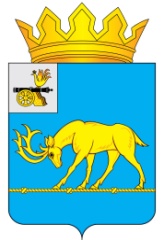 АДМИНИСТРАЦИЯ МУНИЦИПАЛЬНОГО ОБРАЗОВАНИЯ«ТЕМКИНСКИЙ РАЙОН» СМОЛЕНСКОЙ ОБЛАСТИПОСТАНОВЛЕНИЕот  01.12.2016г. № 417                                                                                       с. ТемкиноОб утверждении Административногорегламента  предоставления  Администрациеймуниципального образования«Темкинский район» Смоленской областигосударственной услуги «Предоставление жилых помещенийдетям-сиротам и детям, оставшимся без попечения родителей, лицам из числа детей-сирот и детей, оставшихся без попечения родителей»В соответствии с Федеральным законом от 27.07.2010года № 210-ФЗ «Об организации предоставления государственных и муниципальных услуг», приказом Департамента Смоленской области по образованию, науке и делам молодежи от 21.11.2016г. №984 «Об утверждении типового регламента предоставления государственной услуги «Предоставление жилых помещений детям-сиротам и детям, оставшимся без попечения родителей, лицам из числа детей-сирот и детей, оставшихся без попечения родителей», решением Темкинского районного Совета депутатов пятого созыва от 18.12.2015г. № 142 «Об определении органа, уполномоченного обеспечивать деятельность по осуществлению государственных полномочий по обеспечению детей-сирот и детей, оставшихся без попечения родителей, лиц из числа детей-сирот и детей, оставшихся без попечения родителей, жилыми помещениями», постановлением Администрации муниципального образования «Темкинский район» Смоленской области от 03.02.2016г. № 25 «Об утверждении Порядка взаимодействия структурных подразделений Администрации муниципального образования «Темкинский район» Смоленской области по осуществлению государственных полномочий по обеспечению детей-сирот и детей, оставшихся без попечения родителей, лиц из числа детей-сирот и детей, оставшихся без попечения родителей, жилыми помещениями»,Администрация муниципального образования «Темкинский район» Смоленской области п о с т а н о в л я е т:1. Утвердить прилагаемый Административный регламент предоставления Администрацией муниципального образования «Темкинский район» Смоленской области государственной услуги «Предоставление жилых помещений детям-сиротам и детям, оставшимся без попечения родителей, лицам из числа детей-сирот и детей, оставшихся без попечения родителей».2. Отделу по образованию Администрации  (Карниловой М.А.) обеспечить исполнение данного Административного регламента.3. Системному администратору Администрации (Павлюченков Е.О.) разместить данное постановление на сайте Администрации муниципального района.4. Контроль исполнения данного постановления возложить на заместителя Главы муниципального образования «Темкинский район» Смоленской области, Касмачову В.С.Исполняющий полномочияГлавы муниципального образования«Темкинский район» Смоленской области                                                    В.И. ВолковПриложениеУТВЕРЖДЕНПостановлением Администрациимуниципального образования«Темкинский район» Смоленской областиот ___01.12.2016г_____ №__417__Административный регламент предоставления Администрацией муниципального образования «Темкинский район» Смоленской области государственной услуги «Предоставление жилых помещений детям-сиротам и детям, оставшимся без попечения родителей, лицам из числа детей-сирот и детей, оставшихся без попечения родителей, лицам, которые относились к категории детей-сирот и детей, оставшихся без попечения родителей, лиц из числа детей-сирот и детей, оставшихся без попечения родителей, и достигли возраста 23 лет»(с изменениями от 24.09.2019 года  №357)1. Общие положения1.1. Предмет регулирования Административного регламентаАдминистративный регламент предоставления Администрацией муниципального образования «Темкинский район» Смоленской области государственной услуги «Предоставление жилых помещений детям-сиротам и детям, оставшимся без попечения родителей, лицам из числа детей-сирот и детей, оставшихся без попечения родителей, лицам, которые относились к категории детей-сирот и детей, оставшихся без попечения родителей, лиц из числа детей-сирот и детей, оставшихся без попечения родителей, и достигли возраста 23 лет » (далее - административный регламент,  государственная услуга соответственно) разработан в целях повышения качества и доступности предоставления государственной услуги, определения сроков и последовательности административных процедур при осуществлении полномочий по предоставлению указанной государственной услуги, а также регулирует порядок предоставления государственной услуги.1.2. Круг заявителей, а также физических и юридических лиц, имеющих право в соответствии с федеральным и областным законодательством, муниципальными нормативными правовыми актами либо в силу наделения  их заявителями в порядке, установленном федеральным и областным законодательством, полномочиями выступать от их имени при взаимодействии с Администрацией муниципального образования, иными органами местного самоуправления и организациями при предоставлении государственной услуги1.2.1. Заявителями на предоставление государственной услуги могут выступать граждане Российской Федерации - дети-сироты и дети, оставшиеся без попечения родителей, лица из числа детей-сирот и детей, оставшихся без попечения родителей, лица, которые относились к категории детей-сирот и детей, оставшихся без попечения родителей, лиц из числа детей-сирот и детей, оставшихся без попечения родителей, и достигли возраста 23 лет, включенные в Список детей-сирот и детей, оставшихся без попечения родителей, лиц из числа детей-сирот и детей, оставшихся без попечения родителей, лиц, которые относились к категории детей-сирот и детей, оставшихся без попечения родителей, лиц из числа детей-сирот и детей, оставшихся без попечения родителей, и достигли возраста 23 лет, которые подлежат обеспечению жилыми помещениями на территории муниципального образования «Темкинский район» Смоленской области.1.2.2. Интересы заявителей, указанных в пункте 1.2.1 административного регламента, могут представлять иные лица, уполномоченные заявителем в соответствии с законодательством Российской Федерации.1.3. Порядок информирования о правилах предоставлениягосударственной услуги1.3.1. Для получения информации по вопросам предоставления государственной услуги, а также о ходе предоставления государственной услуги, заинтересованные лица обращаются в Администрацию муниципального образования «Темкинский район» Смоленской области (далее - Администрация):- лично;- по телефонам;- в письменном виде;-по электронной почте;1.3.2. Сведения о месте нахождения, графике (режиме) работы, контактных телефонах (телефонах для справок и консультаций), интернет-адресах, адресах электронной почты Администрации размещаются:- на официальном сайте Администрации в сети интернет;- на информационных стендах в Администрации.Способы  получения информации  о месте нахождения и графиках работы Администрации и организаций, обращение в которые необходимо для получения государственной услуги:- непосредственно в Администрации;- с использованием средств телефонной связи, средств сети Интернет.1.3.3. Информация о государственной  услуге размещается:- в табличном виде на информационных стендах в Администрации;- на официальном сайте Администрации в информационно-телекоммуникационной сети «Интернет»- в средствах массовой информации: в Темкинской районной газете «Заря»;- в федеральной государственной информационной системе «Единый портал государственных и муниципальных услуг (функций)» (электронный адрес: http://www.gosuslugi.ru) (далее также – Единый портал), а также посредством региональной государственной информационной системы «Портал государственных и муниципальных услуг (функций) Смоленской области» (электронный адрес: http://pgu.admin-smolensk.ru) (далее также - Региональный портал)»;На сайте Администрации в информационно-телекоммуникационной сети Интернет, на Едином портале и на Региональном портале размещаются следующие информационные материалы: 1) извлечения из законодательных и иных нормативных правовых актов, содержащих нормы, регулирующие деятельность по предоставлению государственной услуги;2) текст настоящего Административного регламента;3) перечень документов, необходимых для предоставления государственной услуги, и требования, предъявляемые к этим документам;4)  образцы оформления документов, необходимых для предоставления государственной услуги, и требования к ним;5) порядок информирования о ходе предоставления государственной услуги;6) порядок обжалования действия (бездействия) и решений, осуществляемых и принимаемых Администрацией в ходе предоставления государственной услуги;7) информация о детях, оставшихся без попечения родителей, нуждающихся в установлении над ними опеки и попечительства (производная информация). 	На стенде в фойе Администрации размещается следующая информация:1) извлечения из законодательных и иных нормативных правовых актов, содержащих нормы, регулирующие деятельность по предоставлению государственной услуги;2) текст настоящего Административного регламента;3) перечень документов, необходимых для предоставления государственной услуги, и требования, предъявляемые к этим документам;4)  образцы оформления документов, необходимых для предоставления государственной услуги, и требования к ним;5) порядок информирования о ходе предоставления государственной услуги;6) порядок обжалования действия (бездействия) и решений, осуществляемых и принимаемых Администрацией в ходе предоставления государственной услуги.2. Стандарт предоставления государственной услуги2.1. Наименование государственной услугиПредоставление Администрацией муниципального образования «Темкинский район» Смоленской области жилых помещений детям-сиротам и детям, оставшимся без попечения родителей, лицам из числа детей-сирот и детей, оставшихся без попечения родителей, лицам, которые относились к категории детей-сирот и детей, оставшихся без попечения родителей, лиц из числа детей-сирот и детей, оставшихся без попечения родителей, и достигли возраста 23 лет.2.2. Наименование органа местного самоуправления, непосредственно предоставляющего государственную  услугу2.2.1. Государственную услугу на территории муниципального образования «Темкинский район» Смоленской области предоставляют органы местного самоуправления Темкинского района Смоленской области в лице Администрации (ее структурных подразделений) в соответствии с законом Смоленской области от 29.11.2007№114-з «О наделении органов местного самоуправления муниципальных районов и городских округов Смоленской области государственными полномочиями по обеспечению детей-сирот и детей, оставшихся без попечения родителей, лиц из числа детей-сирот и детей, оставшихся без попечения родителей, жилыми помещениями».2.2.2. Органы и организации, участвующие в предоставлении государственной услуги:- отдел по образованию Администрации,- отдел экономики, имущественных и земельных отношений Администрации;- отдел архитектуры, строительства, транспорта и ЖКХ Администрации;- юрист Администрации;- финансовое управление Администрации- Управление Федеральной службы государственной регистрации, кадастра и картографии по Смоленской области в части получения выписки из ЕГРП на недвижимое имущество и сделок с ним о правах отдельного лица на имевшиеся (имеющиеся) у него объекты недвижимого имущества.2.3. Результат предоставления государственной услугиКонечным результатом предоставления государственной услуги является:- заключение договора найма специализированного жилого помещения для детей-сирот и детей, оставшихся без попечения родителей, лиц из числа детей-сирот и детей, оставшихся без попечения родителей, сроком на 5 лет;- выдача или направление уведомления заявителю об отказе в предоставлении государственной услуги.2.4. Срок предоставления государственной  услуги с учетом необходимости обращения в организации, участвующие в предоставлении государственной услуги, срок приостановления предоставления государственной услуги в случае, если возможность приостановления предусмотрена федеральным и (или) областным законодательством, сроки выдачи (направления) документов, являющихся результатом предоставления государственной услуги2.4.1. Срок предоставления государственной услуги составляет 30 рабочих дней с даты регистрации заявления и получения полного комплекта документов.2.4.2. Приостановление предоставления государственной услуги не предусмотрено.2.5. Перечень нормативных правовых актов, регулирующих отношения, возникающие в связи с предоставлением государственной услуги,  с указанием их реквизитовПредоставление государственной услуги осуществляется в соответствии со следующими нормативными правовыми актами:Конституцией Российской Федерации;Гражданским кодексом Российской Федерации;Гражданским процессуальным кодексом Российской Федерации;Семейным кодексом Российской Федерации;Жилищным кодексом Российской Федерации;Федеральным законом от 02.05.2006 № 59-ФЗ «О порядке рассмотрения обращений граждан Российской Федерации»;Федеральным законом от 27.07.2010 № 210-ФЗ «Об организации предоставления государственных и муниципальных услуг»Федеральным законом от 27.07.2006 № 152-ФЗ «О персональных данных»;Законом Российской Федерации от 25.07.1993 № 5242-1 «О праве граждан Российской Федерации на свободу передвижения, выбор места пребывания и жительства в пределах Российской Федерации»;Федеральным законом от 06.10.2003 N 131-ФЗ «Об общих принципах организации местного самоуправления в Российской Федерации»;Федеральным законом от 21.12.1996 № 159-ФЗ «О дополнительных гарантиях по социальной поддержке детей-сирот и детей, оставшихся без попечения родителей»;Федеральным законом от 09.02.2009 № 8-ФЗ «Об обеспечении доступа к информации о деятельности государственных органов и органов местного самоуправления»;Законом Смоленской области от 29.09.2005 № 89-з «Об обеспечении дополнительных гарантий по социальной поддержке детей-сирот и детей, оставшихся без попечения родителей, на территории Смоленской области»;Законом Смоленской области от 29.11.2007 № 114-з «О наделении органов местного самоуправления муниципальных районов и городских округов Смоленской области государственными полномочиями по обеспечению детей-сирот и детей, оставшихся без попечения родителей, лиц из числа детей-сирот и детей, оставшихся без попечения родителей, жилыми помещениями»;Постановлением Администрации Смоленской области от 25.03.2014 № 202 «Об утверждении Положения о порядке осуществления органами местного самоуправления муниципальных районов и городских округов Смоленской области государственных полномочий по обеспечению детей-сирот и детей, оставшихся без попечения родителей, лиц из числа детей-сирот и детей, оставшихся без попечения родителей, жилыми помещениями»;Постановлением Администрации Смоленской области от 06.06.2014 № 415 «О предоставлении детям-сиротам и детям, оставшимся без попечения родителей, лицам из числа детей-сирот и детей, оставшихся без попечения родителей, благоустроенных жилых помещений специализированного жилищного фонда»;              Решением  Темкинского районного Совета депутатов пятого созыва от 18.12.2015г. № 142 «Об определении органа, уполномоченного обеспечивать деятельность по осуществлению государственных полномочий по обеспечению детей-сирот и детей, оставшихся без попечения родителей, лиц из числа детей-сирот и детей, оставшихся без попечения родителей, жилыми помещениями»;          Постановлением Администрации муниципального образования «Темкинский район» Смоленской области от 03.02.2016г. №25 « Об утверждении Порядка взаимодействия структурных подразделений Администрации муниципального образования «Темкинский район» Смоленской области по осуществлению государственных полномочий по обеспечению детей-сирот и детей, оставшихся без попечения родителей, лиц из числа детей-сирот и детей, оставшихся без попечения родителей жилыми помещениями».2.6. Исчерпывающий перечень документов, необходимых в соответствии с федеральным и (или) областным законодательством для предоставления государственной услуги, услуг, необходимых и обязательных для предоставления государственной услуги, подлежащих представлению заявителем, и информация о способах их получения заявителями, в том числе     в электронной форме, и порядке их представления2.6.1. Для получения государственной услуги заявитель обращается в Администрацию муниципального образования «Темкинский район» Смоленской области с заявлением о предоставлении жилого помещения по договору найма специализированного жилого помещения для детей-сирот и детей, оставшихся без попечения родителей, лиц из числа детей-сирот и детей, оставшихся без попечения родителей, согласно приложению № 1 к настоящему административному регламенту (далее - заявление).Кроме того, для предоставления государственной услуги необходимы следующие документы:2.6.1.1. Паспорт гражданина Российской Федерации.2.6.1.2. Справка о регистрации получателя по месту жительства (по месту пребывания).2.6.1.3. Выписка из ЕГРП на недвижимое имущество и сделок с ним о правах отдельного лица на имевшиеся (имеющиеся) у него объекты недвижимого имущества.2.6.1.4. Согласие на обработку персональных данных.2.6.2. Заявление, а также документы, указанные в пункте 2.6.1 настоящего административного регламента, могут быть представлены в форме электронных документов, порядок оформления которых определяется нормативными правовыми актами Правительства Российской Федерации и (или) Смоленской области, и направлены в Администрацию  с использованием информационно-телекоммуникационных сетей общего пользования, в том числе сети Интернет.Документы, указанные в подпунктах 2.6.1.1, 2.6.1.4 пункта 2.6.1 настоящего административного регламента, заявитель должен предоставить самостоятельно.Документы, указанные в подпунктах 2.6.1.2, 2.6.1.3 пункта 2.6.1 настоящего административного регламента, муниципальный служащий отдела по образованию Администрации, ответственный за предоставление государственной услуги, запрашивает самостоятельно в рамках межведомственного информационного взаимодействия, в том числе, при наличии технической возможности, в электронной форме с использованием системы межведомственного электронного взаимодействия, в случае, если заявитель не представил их по собственной инициативе.2.6. (а) ) Исчерпывающий перечень документов, необходимых в соответствии с федеральными и областными нормативными правовыми актами для предоставления государственной услуги, услуг, которые являются необходимыми и обязательными для предоставления государственной услуги, которые находятся в распоряжении муниципальных органов, органов местного самоуправления и иных организаций и которые заявитель вправе представить по собственной инициативе, и информация о способах их получения заявителями, в том числе в электронной форме, и порядке их представления2.6. (а) 1. Заявитель вправе предоставить по собственной инициативе дополнительную информацию о себе из органов внутренних дел, ЗАГСа, медицинских и иных организаций.         2.6. (а). 2. Запрещено требовать от заявителя:- представления документов и информации или осуществления действий, представление или осуществление которых не предусмотрено нормативными правовыми актами, регулирующими отношения, возникающие в связи с предоставлением государственной услуги;- представления документов и информации, в том числе подтверждающих внесение заявителем платы за предоставление государственных услуг, которые в соответствии с федеральными нормативными правовыми актами, областными нормативными правовыми актами и муниципальными правовыми актами находятся в распоряжении муниципальных органов, предоставляющих государственную услугу, иных государственных органов, органов местного самоуправления и (или) подведомственных государственным органам и органам местного самоуправления организаций, участвующих в предоставлении государственных услуг, за исключением документов, указанных в части 6 статьи 7 Федерального закона N 210-ФЗ;         - представления документов и информации, отсутствие и (или) недостоверность которых не указывались при первоначальном отказе в приеме документов, либо предоставлении государственной услуги, необходимых для предоставления государственной услуги, за исключением случаев, предусмотренных пунктом 4 части 1 статьи 7 Федерального закона N 210-ФЗ2.7. Исчерпывающий перечень оснований для приостановления и (или) отказа  в предоставлении государственной услуги2.7.1. При обращении заявителя непосредственно в Администрацию  муниципального образования «Темкинский район» Смоленской области оснований для отказа в приеме документов, необходимых для предоставления государственной услуги, не предусмотрено.2.7.2. Основанием для отказа в приеме заявления и документов в электронной форме является:- отсутствие электронной подписи;- наличие повреждений файла, не позволяющих получить доступ к информации, содержащейся в документе, средствами программного обеспечения, находящегося в свободном доступе;- информация в электронных документах представлена не на государственном языке Российской Федерации.2.7.3. Основаниями для отказа в предоставлении государственной услуги являются:- реализация заявителем принадлежащего ему права на обеспечение жилым помещением;- непредставление заявителем предусмотренных пунктом 2.6.1 настоящего административного регламента документов, которые заявитель должен предоставить самостоятельно, либо наличие в них недостоверной информации;- непредставление заявителем предусмотренных пунктом 2.6.1 настоящего административного регламента оригиналов документов, которые заявитель должен предоставить самостоятельно, в случае направления заявителем документов в электронной форме.2.7.4. Непредставление (несвоевременное предоставление) органом или организацией по межведомственному запросу документов и информации не может являться основанием для отказа в предоставлении заявителю государственной услуги.2.8. Порядок, размер и основания взимания платы за предоставления услуг, необходимых и обязательных для предоставления государственной услуги.           Плата за предоставление услуг, необходимых и обязательных для предоставления государственной услуги, не взимается. 2.9. Требования к помещениям, в которых предоставляется государственная  услуга, к залу ожидания, местам для заполнения запросов о предоставлении государственной  услуги, информационным стендам с образцами их заполнения и перечнем документов, необходимых для предоставления каждой государственной  услуги, размещению и оформлению визуальной, текстовой и мультимедийной информации о порядке предоставления такой услуги, в том числе к обеспечению доступности для инвалидов указанных объектов в соответствии с законодательством Российской Федерации о социальной защите инвалидов2.9.1. Прием граждан осуществляется в специально выделенных                           для предоставления государственных услуг помещениях.Помещения должны содержать места для информирования, ожидания и приема граждан. Помещения должны соответствовать санитарно-эпидемиологическим правилам и нормам.У входа в каждое помещение размещается табличка с наименованием помещения (зал ожидания, приема/выдачи документов и т.д.).2.9.2. При возможности около здания организуются парковочные места                   для автотранспорта. Доступ заявителей к парковочным местам является бесплатным.2.9.3. Центральный вход в здание, где располагается Администрация, оборудуется информационной табличкой (вывеской), содержащей информацию                о наименовании, графике работы органа, непосредственно предоставляющего государственную услугу.2.9.4. В помещениях для ожидания заявителям отводятся места, оборудованные стульями, кресельными секциями. В местах ожидания имеются средства для оказания первой медицинской помощи и доступные места общего пользования (туалет). Для обслуживания людей с ограниченными возможностями помещения оборудуются пандусами, специальными ограждениями и перилами, обеспечивающими беспрепятственное передвижение и разворот инвалидных колясок.2.9.5. Места информирования, предназначенные для ознакомления заявителей с информационными материалами, оборудуются:- информационными стендами, на которых размещается визуальная и текстовая информация;- стульями и столами для оформления документов.К информационным стендам должна быть обеспечена возможность свободного доступа граждан.На информационных стендах, а также на официальных сайтах в сети Интернет размещается следующая обязательная информация:- номера телефонов, факсов, адреса официальных сайтов, электронной почты органов, предоставляющих муниципальную услугу;- режим работы органов, предоставляющих муниципальную услугу;- графики личного приема граждан уполномоченными должностными лицами;- номера кабинетов, где осуществляются прием письменных обращений граждан и устное информирование граждан; фамилии, имена, отчества и должности лиц, осуществляющих прием письменных обращений граждан и устное информирование граждан;- настоящий Административный регламент.         2.9.6. Помещения для приема заявителей должны быть оборудованы табличками с указанием номера кабинета и должности лица, осуществляющего прием. Место для приема заявителей должно быть оборудовано стулом, иметь место для написания и размещения документов, заявлений2.9. (а) Требования к обеспечению доступности услуг для инвалидов в соответствии с законодательством Российской Федерации о социальной защите инвалидов.Входы в помещения оборудуются пандусами, либо кнопками вызова «Помощника» (работника Администрации способного оказать помощь инвалиду при предоставлении ему услуги), позволяющими обеспечить беспрепятственный доступ для инвалидов, включая инвалидов, использующих кресла-коляски;Помещения, предназначенные для предоставления государственной  услуги, должны:- оборудоваться местами для ожидания;- содержать информацию о порядке предоставления государственной услуги;- снабжаться соответствующими табличками с указанием номера кабинета, названий подразделений, фамилий, имен, отчеств (при наличии), должностей специалистов, ответственных за предоставление государственной услуги, номеров телефонов и адресов электронной почты, часов приема и иной справочной информации.Рабочие места специалистов, ответственных за предоставление государственной  услуги, должны оснащаться рабочими столами и стульями, компьютерами с установленными справочно-правовыми системами, обеспечением доступа к сети «Интернет», оргтехникой, позволяющей своевременно и в полном объеме организовать предоставление государственной услуги.Доступность для инвалидов объектов (зданий, помещений), в которых предоставляется государственная  услуга, должна быть обеспечена:- возможностью самостоятельного передвижения инвалидов, в том числе                  с использованием кресла-коляски, по территории, на которой расположены объекты (здания, помещения), в которых предоставляется государственная услуга;- сопровождением инвалидов, имеющих стойкие расстройства функции зрения и самостоятельного передвижения, и оказанием им помощи на объектах (в зданиях, помещениях), в которых предоставляется государственная услуга;- надлежащим размещением оборудования и носителей информации, необходимых для обеспечения беспрепятственного доступа инвалидов к объектам (зданиям, помещениям), в которых предоставляется государственная  услуга, местам ожидания и приема заявителей с учетом ограничений их жизнедеятельности;- допуском сурдопереводчика и тифлосурдопереводчика при оказании инвалиду государственной  услуги;- допуском на объекты (в здания, помещения), в которых предоставляется государственная  услуга, собаки-проводника при наличии документа, подтверждающего ее специальное обучение и выдаваемого по форме и в порядке, которые определяются федеральным органом исполнительной власти, осуществляющим функции по выработке и реализации государственной политики и нормативно-правовому регулированию в сфере социальной защиты населения;- оказанием специалистами Администрации, отдела по образованию и гражданско- патриотическому воспитанию  помощи инвалидам в преодолении барьеров, мешающих получению ими государственной  услуги наравне с другими заявителями.2.10. Показатели доступности и качества государственных  услуг, в том числе количество взаимодействий заявителя с должностными лицами при предоставлении государственной  услуги и их продолжительность, возможность получения государственной услуги в многофункциональном центре предоставления государственных услуг, возможность получения информации о ходе предоставления государственной услуги, в том числе с использованием информационно-телекоммуникационных технологий2.10.1. Показателями доступности предоставления государственной  услуги являются:1) транспортная доступность мест предоставления государственной услуги;2) обеспечение беспрепятственного доступа к помещениям, в которых предоставляется государственная услуга;3) размещение информации о порядке предоставления государственной услуги в сети «Интернет».2.10.2. Показателями качества предоставления государственной услуги являются:1) соблюдение стандарта предоставления государственной услуги;2) соблюдение сроков предоставления государственной услуги;3) количество жалоб или полное отсутствие таковых со стороны заявителей;4) возможность получения информации о ходе предоставления государственной услуги;5) возможность получения государственной услуги в электронной форме.6) количество взаимодействий заявителя с должностными лицами                          при предоставлении государственной услуги и соблюдение их продолжительности (два раза по пятнадцать минут).Прием заявлений и необходимых документов и выдача документов по результатам предоставления государственных услуг может осуществляться в многофункциональных центрах в соответствии с заключенными в установленном порядке соглашениями о взаимодействии.Заявитель имеет право обратиться за получением государственной услуги в любой многофункциональный центр, расположенный на территории Смоленской области, вне зависимости от места регистрации (места проживания) при наличии технической возможности по принципу экстерриториальности при предоставлении государственных услуг.Заявитель имеет право обратиться посредством запроса о предоставлении нескольких государственных услуг в многофункциональный центр предоставления государственных услуг в рамках статьи 15.1 Федерального закона № 210-ФЗ (далее – комплексный запрос), за исключением государственных  услуг, предоставление которых Администрацией муниципального образования «Темкинский район» Смоленской области в многофункциональных центрах предоставления государственных услуг посредством комплексного запроса не осуществляется.          Заявитель в целях получения государственной услуги может подавать заявление в форме электронного документа с использованием информационно-телекоммуникационных сетей общего пользования. Заявление и прилагаемые к нему документы, представляемые в электронной форме, должны быть подписаны электронной подписью в соответствии с Правилами определения видов электронной подписи, использование которых допускается при обращении за получением государственных услуг, утвержденными Постановлением Правительства Российской Федерации от 25 июня 2012 г. N 634 "О видах электронной подписи, использование которых допускается при обращением за получением государственных и муниципальных услуг.3. Состав, последовательность и сроки выполнения административных процедур, требования к порядку их выполнения, в том числе особенности выполнения административных процедур в электронной форме, а также особенности выполнения административных процедур в многофункциональных центрах предоставления государственных и муниципальных услуг3.1. Общие положения3.1.1. Предоставление государственной услуги включает в себя следующие административные процедуры:3.1.1.1. Прием документов и регистрация заявления для предоставления государственной услуги.3.1.1.2. Рассмотрение и принятие решения по заявлению, уведомление заявителя о предоставлении жилого помещения по договору найма специализированного жилого помещения для детей-сирот и детей, оставшихся без попечения родителей, лиц из числа детей-сирот и детей, оставшихся без попечения родителей, сроком на 5 лет либо уведомление об отказе в предоставлении муниципальной услуги.3.1.1.3. Заключение договора найма специализированного жилого помещения для детей-сирот и детей, оставшихся без попечения родителей, лиц из числа детей-сирот и детей, оставшихся без попечения родителей, сроком на 5 лет.3.1.2. Последовательность действий по предоставлению государственной услуги отражена в блок-схеме согласно приложению № 2 к настоящему административному регламенту.3.2. Прием документов и регистрация заявления дляпредоставления государственной услуги3.2.1. Юридическим фактом, являющимся основанием для начала действий по предоставлению государственной услуги, является представление заявителем в Администрацию муниципального образования «Темкинский район» Смоленской области заявления согласно приложению № 1 к настоящему административному регламенту и прилагаемых к нему документов.3.2.2. При обращении заявителя непосредственно в отдел по образованию Администрации муниципальный служащий, ответственный за предоставление государственной услуги, в день предоставления документов:- устанавливает личность заявителя путем проверки документа, удостоверяющего его личность;- проверяет наличие предоставленных заявителем документов, сличает представленные экземпляры оригиналов и копий документов друг с другом, заверяет их своей подписью, оригиналы документов возвращает заявителю.При установлении факта непредставления заявителем документов, указанных в пункте 2.6 настоящего административного регламента, обязанность по предоставлению которых возложена на заявителя, уведомляет заявителя о наличии оснований для отказа в предоставлении государственной услуги, объясняет ему содержание выявленных в представленных документах недостатков и предлагает принять меры по их устранению: сообщает заявителю о необходимости представить недостающие, или исправленные, или оформленные надлежащим образом документы.3.2.3. В случае если заявитель не представил по собственной инициативе документы, указанные в подпунктах 2.6.1.2, 2.6.1.3 пункта 2.6.1 настоящего административного регламента, муниципальный служащий отдела по образованию Администрации, ответственный за предоставление государственной услуги, запрашивает данные документы самостоятельно в рамках межведомственного информационного взаимодействия, в том числе, при наличии технической возможности, в электронной форме с использованием системы межведомственного электронного взаимодействия.3.2.4. В день поступления ответов на запросы муниципальный служащий, ответственный за предоставление государственной услуги, приобщает ответы на запросы к документам, прилагаемым заявителем к заявлению для предоставление государственной услуги.3.2.5. В случае поступления в Администрацию заявления и документов в электронной форме по информационно-телекоммуникационным сетям муниципальный служащий, ответственный за прием заявления и документов в электронной форме, в течение одного рабочего дня выполняет следующие действия с использованием программного обеспечения:- формирует извещение о получении заявления и документов, подписывает электронной подписью уполномоченного лица Администрации и отправляет его заявителю;- проверяет наличие оснований для отказа в приеме документов, указанных в пункте 2.7 настоящего административного регламента;- при наличии оснований для отказа в приеме документов, указанных в пункте 2.7 настоящего административного регламента:1) формирует уведомление об отказе в приеме документов с указанием причин отказа или сообщение об ошибке в случае невозможности расшифровать документы;2) подписывает уведомление об отказе в приеме документов (сообщение об ошибке) электронной подписью уполномоченного лица Администрации;3) отправляет уведомление об отказе в приеме документов (сообщение об ошибке) заявителю;- в случае отсутствия оснований для отказа в приеме документов, указанных в пункте 2.7 настоящего административного регламента:1) регистрирует заявление и документы, формирует уведомление о приеме заявления и документов, подписывает его электронной подписью уполномоченного лица Администрации;2) отправляет уведомление о приеме заявления и документов заявителю;3) распечатывает заявление и документы и выполняет дальнейшие действия в соответствии с административными процедурами, указанными в настоящем административном регламенте.3.2.6. В случае направления заявления и документов в электронной форме заявитель в 5-дневный срок со дня направления ему уведомления о приеме заявления и документов представляет в Администрацию оригиналы документов, обязанность по предоставлению которых возложена на заявителя.3.2. (а). Подача заявителем запроса и иных документов, необходимых для предоставления государственной  услуги, и прием таких запросов и документов в электронной форме.3.2. (а). 1. В целях получения государственной услуги возможна подача заявления в электронной форм, в том числе с использованием федеральной государственной  информационной системы «Единый портал государственных и муниципальных услуг (функций), региональной государственной информационной системы «Портал государственных и муниципальных услуг (функций) Смоленской области.3.2.(а). 2. Заявитель вправе получать сведения о ходе предоставления государственной  услуги в электронной форме.3.2. (а). 3. Предусмотрено получение результата государственной услуги в электронной форме»;3.2.(б). Особенности выполнения административных процедур в многофункциональных центрах предоставления государственных и муниципальных услуг.3.2.(б).1. Государственная услуга может предоставляться в многофункциональных центрах предоставления государственных и муниципальных услуг при наличии заключенного соглашения о взаимодействии, в том числе посредством комплексного запроса с учетом положений постановления Администрации муниципального образования «Темкинский район» Смоленской области, которым утвержден перечень государственных  услуг, предоставление которых Администрацией муниципального образования «Темкинский район» Смоленской области в многофункциональных центрах предоставления государственных и муниципальных услуг посредством комплексного запроса не осуществляется.3.2(б).2. Перечень административных процедур (действий), выполняемых многофункциональными центрами предоставления государственных и муниципальных услуг:- информирование заявителей о порядке предоставления государственной услуги в многофункциональном центре предоставления государственных и муниципальных услуг, о ходе выполнения запроса о предоставлении государственной услуги, по иным вопросам, связанным с предоставлением государственной услуги, а также консультирование заявителей о порядке предоставления государственной услуги в многофункциональном центре предоставления государственных и муниципальных услуг;- прием запросов заявителей о предоставлении государственной услуги и иных документов, необходимых для предоставления государственной услуги;- формирование и направление многофункциональным центром предоставления государственных и муниципальных услуг межведомственного запроса в органы, предоставляющие государственные услуги, в иные органы государственной власти, органы местного самоуправления и организации, участвующие в предоставлении государственных услуг;- выдача заявителю результата предоставления государственной услуги, в том числе выдача документов на бумажном носителе, подтверждающих содержание электронных документов, направленных в многофункциональный центр предоставления государственных и муниципальных услуг по результатам предоставления государственных и муниципальных услуг органами, предоставляющими государственные услуги, и органами, предоставляющими муниципальные услуги, а также выдача документов, включая составление на бумажном носителе и заверение выписок из информационных систем органов, предоставляющих государственные услуги, и органов, предоставляющих муниципальные услуги;- иные действия, необходимые для предоставления государственной услуги, в том числе связанные с определением вида электронной подписи заявителя, а также проверкой действительности усиленной квалифицированной электронной подписи заявителя, использованной при обращении за получением государственной услуги, а также с установлением перечня классов средств удостоверяющих центров, которые допускаются для использования в целях обеспечения указанной проверки и определяются на основании утвержденной в установленном порядке органом исполнительной власти модели угроз безопасности информации в информационной системе, используемой в целях приема обращений за получением государственной услуги и (или) предоставления такой услуги.3.2.(б).3. Заявитель вправе обжаловать решения и действия (бездействия) многофункциональных центров предоставления государственных и муниципальных услуг и их работников в установленном действующим законодательством порядке3.3. Рассмотрение и принятие решения по заявлению,уведомление заявителя о предоставлении жилого помещенияпо договору найма специализированного жилого помещениядля детей-сирот и детей, оставшихся без попечения родителей,лиц из числа детей-сирот и детей, оставшихся без попеченияродителей, сроком на 5 лет либо уведомление об отказев предоставлении муниципальной услуги3.3.1. После регистрации заявление с представленными документами передается в порядке делопроизводства на рассмотрение Главе муниципального образования «Темкинский район» Смоленской области либо лицу, его замещающему.Глава муниципального образования «Темкинский район» Смоленской области либо лицо, его замещающее  в течение одного рабочего дня со дня регистрации заявления рассматривает его, выносит резолюцию для подготовки ответа и направляет для организации исполнения.3.3.2. Заявление с резолюцией передается муниципальному служащему, ответственному за предоставление государственной услуги.3.3.3. На основании представленных заявителем документов и полученных на запросы сведений муниципальный служащий, ответственный за предоставление государственной услуги:- готовит проект постановления Администрации о предоставлении жилого помещения по договору найма специализированного жилого помещения для детей-сирот и детей, оставшихся без попечения родителей, лиц из числа детей-сирот и детей, оставшихся без попечения родителей, и передает его вместе с заявлением и прилагаемыми к нему документами Главе муниципального образования «Темкинский район» Смоленской области либо лицу, его замещающему для подписания;- готовит проект мотивированного отказа в предоставлении государственной услуги (в двух экземплярах) и передает его вместе с заявлением и представленными документами для подписания Главе муниципального образования «Темкинский район» Смоленской области либо лицу, его замещающему, в случае отсутствия у заявителя правовых оснований для получения муниципальной услуги.3.3.4. Подписанный проект постановления и сформированный пакет документов передаются муниципальному служащему, ответственному за предоставление государственной услуги. 3.3.5. Порядок и сроки принятия постановления определяются Регламентом работы Администрации, в соответствии с которым принятое постановление Администрации о предоставлении жилого помещения по договору найма специализированного жилого помещения для детей-сирот и детей, оставшихся без попечения родителей, лиц из числа детей-сирот и детей, оставшихся без попечения родителей, направляется заявителю.3.4. Заключение договора найма специализированного жилого помещениядля детей-сирот и детей, оставшихся без попечения родителей,лиц из числа детей-сирот и детей, оставшихся без попечения родителей3.4.1. Основанием для начала процедуры является подписанное Главой муниципального образования «Темкинский район»  Смоленской области постановление о предоставлении жилого помещения по договору найма специализированного жилого помещения для детей-сирот и детей, оставшихся без попечения родителей, лиц из числа детей-сирот и детей, оставшихся без попечения родителей.3.4.2. Постановление о предоставлении жилого помещения направляется заявителю путем почтового отправления или с использованием информационно-телекоммуникационных сетей общего пользования (в форме электронных документов), в том числе сети Интернет.3.4.3. Муниципальный служащий, ответственный за предоставление государственной услуги, на основании постановления Администрации о предоставлении жилого помещения готовит проект договора найма специализированного жилого помещения для детей-сирот и детей, оставшихся без попечения родителей, лиц из числа детей-сирот и детей, оставшихся без попечения родителей, и передает для подписания Главе муниципального образования «Темкинский район» Смоленской области либо лицу, его замещающему.3.4.4. Заключение договоров найма специализированного жилого помещения для детей-сирот и детей, оставшихся без попечения родителей, лиц из числа детей-сирот и детей, оставшихся без попечения родителей, осуществляется при предъявлении документа, удостоверяющего личность заявителя (либо его представителя), документа, подтверждающего полномочия представителя (в случае необходимости).Муниципальный служащий, ответственный за предоставление государственной услуги, регистрирует договор найма специализированного жилого помещения для детей-сирот и детей, оставшихся без попечения родителей, лиц из числа детей-сирот и детей, оставшихся без попечения родителей, в журнале регистрации договоров. Один экземпляр договора муниципальный служащий выдает под роспись заявителю, второй экземпляр подшивает в дело на хранение. 4. Формы контроля за исполнениемАдминистративного регламента4.1. Порядок осуществления текущего контроля за соблюдениеми исполнением муниципальными служащими административного регламента4.1.1. Текущий контроль за соблюдением административных процедур по предоставлению государственной услуги и исполнением настоящего административного регламента осуществляется Главой муниципального образования «Темкинский район» Смоленской области либо лицом, его замещающим.4.1.2. Текущий контроль осуществляется путем проведения проверок соблюдения муниципальными служащими, участвующими в предоставлении государственной услуги, положений настоящего административного регламента и иных нормативных правовых актов, устанавливающих требования к предоставлению государственной услуги.4.1.3. Муниципальные служащие несут персональную ответственность за сохранность документов, правильность и полноту оформления документов, соблюдение настоящего административного регламента в соответствии с требованиями действующего законодательства.4.2. Контроль за полнотой и качеством предоставлениягосударственной услуги4.2.1. Контроль за полнотой и качеством предоставления государственной услуги включает в себя проведение проверок, выявление и устранение нарушений прав заявителей, рассмотрение, принятие решений и подготовку ответов на обращения заявителей, содержащие жалобы на решения, действия (бездействие) муниципальных служащих Администрации.4.2.2. Проверки могут быть плановыми и внеплановыми. Порядок и периодичность осуществления плановых проверок полноты и качества предоставления государственной услуги устанавливаются планом работы  Администрации:- плановые проверки могут проводиться не чаще чем один раз в полугодие и не реже, чем один раз в три года;- внеплановая проверка проводится по конкретному обращению заявителя.4.2.3. Результаты проверки оформляются в виде акта, в котором отмечаются выявленные недостатки и предложения по их устранению.4.2.4. По результатам проведения проверок в случае выявления нарушений прав заявителей осуществляется привлечение виновных лиц к ответственности в соответствии с законодательством Российской Федерации.5. Досудебный (внесудебный) порядок обжалования решенийи действий (бездействия) Администрации, а также должностныхлиц или муниципальных служащих5.1. Заявители имеют право на досудебное (внесудебное) обжалование решений, действий (бездействия) Администрации, должностных лиц или муниципальных служащих Администрации в ходе предоставления государственной услуги.5.2. Заявители могут обратиться с жалобой, в том числе в следующих случаях:1) нарушение срока регистрации запроса заявителей о предоставлении государственной услуги;2) нарушение срока предоставления государственной услуги;3) требование представления заявителем документов, не предусмотренных нормативными правовыми актами Российской Федерации, нормативными правовыми актами Смоленской области, муниципальными правовыми актами для предоставления государственной услуги;4) отказ в приеме у заявителя документов, предоставление которых предусмотрено нормативными правовыми актами Российской Федерации, нормативными правовыми актами Смоленской области, муниципальными правовыми актами для предоставления государственной услуги;5) отказ в предоставлении государственной услуги, если основания отказа не предусмотрены федеральными законами и принятыми в соответствии с ними иными нормативными правовыми актами Российской Федерации, нормативными правовыми актами Смоленской области;6) требование внесения заявителем при предоставлении государственной услуги платы, не предусмотренной нормативными правовыми актами Российской Федерации, нормативными правовыми актами Смоленской области;7) отказ Администрации, должностного лица Администрации в исправлении допущенных опечаток и ошибок в выданных в результате предоставления государственной услуги документах либо нарушение установленного срока таких исправлений.5.3. Жалоба на решения Администрации, действия (бездействие) Администрации и должностных лиц Администрации подается в Администрацию в письменной форме, в том числе на личном приеме заявителя, или в электронной форме.5.4. Жалоба подается в произвольной форме и должна содержать:- наименование органа, предоставляющего государственную услугу, должностного лица или муниципального служащего Администрации, решения и действия (бездействие) которых обжалуются;- фамилию, имя, отчество (последнее - при наличии), сведения о месте жительства заявителя - физического лица либо наименование, сведения о месте нахождения заявителя - юридического лица, а также номер (номера) контактного телефона, адрес (адреса) электронной почты (при наличии) и почтовый адрес, по которым должен быть направлен ответ заявителю;- сведения об обжалуемых решениях и действиях (бездействии) Администрации, должностного лица либо муниципального служащего  Администрации;- доводы, на основании которых заявитель не согласен с решением и действием (бездействием) Администрации, должностного лица либо муниципального служащего Администрации. Заявителем могут быть представлены документы (при наличии), подтверждающие доводы заявителя, либо их копии.5.5. В случае если жалоба подается через представителя заявителя, предоставляется документ, подтверждающий полномочия на осуществление действий от имени заявителя. В качестве документа, подтверждающего полномочия на осуществление действий от имени заявителя, может быть представлена:1) оформленная в соответствии с законодательством Российской Федерации доверенность (для физических лиц);2) оформленная в соответствии с законодательством Российской Федерации доверенность, заверенная печатью заявителя и подписанная руководителем заявителя или уполномоченным этим руководителем лицом (для юридических лиц);3) копия решения о назначении или об избрании либо приказа о назначении физического лица на должность, в соответствии с которым такое физическое лицо обладает правом действовать от имени заявителя без доверенности.5.6. Прием жалоб на решения Администрации, действия (бездействие) Администрации и должностных лиц Администрации в письменной форме осуществляется Администрацией по адресу: 215350, Смоленская область, Темкинский район, ул. Советская, дом 27, режим работы: понедельник –пятница с 9.00 до 17.15, перерыв с 13.00 до 14.00.5.7. Прием жалоб на действия (бездействие) муниципальных служащих Администрации в письменной форме осуществляется Администрацией в соответствии с графиком приема граждан по адресам, указанным в пункте 1.3.1 настоящего административного регламента.Жалоба в письменной форме может быть направлена по почте.В случае подачи жалобы при личном приеме заявитель представляет документ, удостоверяющий его личность, в соответствии с законодательством Российской Федерации.5.8. В электронной форме жалоба на решения Администрации, на действия (бездействие) Администрации, должностных лиц Администрации, муниципальных служащих Администрации может быть подана заявителем с использованием официального сайта Администрации (адрес сайта: http://temkino.admin-smolensk.ru).  5.9. При подаче жалобы в электронной форме документы, указанные в пункте 5.5 настоящего административного регламента, могут быть представлены в форме электронных документов, подписанных электронной подписью, вид которой предусмотрен законодательством Российской Федерации, при этом документ, удостоверяющий личность заявителя, не требуется.5.10. Жалоба, поступившая в орган, предоставляющий государственную услугу, порядок предоставления которой был нарушен, рассматривается должностным лицом, наделенным полномочиями по рассмотрению жалоб.5.11. В случае если в  Администрацию заявителем подана жалоба, принятие решения по которой не входит в компетенцию Администрации, в течение 3 рабочих дней со дня ее регистрации Администрация  направляет жалобу в уполномоченный на ее рассмотрение орган (учреждение) и в письменной форме информирует заявителя о перенаправлении жалобы.При этом срок рассмотрения жалобы исчисляется со дня регистрации жалобы в уполномоченном на ее рассмотрение органе (учреждении).5.12. В Администрации определяются уполномоченные на рассмотрение жалоб должностные лица, которые обеспечивают:1) прием и рассмотрение жалоб в соответствии с требованиями раздела 5 настоящего административного регламента;2) направление жалоб в уполномоченный на их рассмотрение орган (учреждение) в соответствии с пунктами 5.12, 5.13 настоящего административного регламента.5.13. Администрация обеспечивает:1) оснащение мест приема жалоб;2) информирование заявителей о порядке обжалования решений Администрации посредством размещения информации на информационных стендах в местах предоставления государственных услуг;3) консультирование заявителей о порядке обжалования решений и действий (бездействия) Администрации, а также должностных лиц или муниципальных служащих  Администрации, в том числе по телефону, электронной почте, при личном приеме.5.14. Администрация обеспечивает:1) оснащение мест приема жалоб;2) информирование заявителей о порядке обжалования действий (бездействия) Администрации, а также должностных лиц или муниципальных служащих Администрации посредством размещения информации на информационных стендах в местах предоставления государственных услуг, на официальном сайте Администрации;3) консультирование заявителей о порядке обжалования решений и действий (бездействия) Администрации, а также должностных лиц или муниципальных служащих  Администрации, в том числе по телефону, электронной почте, при личном приеме.5.15. Жалоба, поступившая в Администрацию, подлежит регистрации не позднее следующего рабочего дня со дня ее поступления. Жалоба рассматривается в течение 30 дней со дня ее регистрации, если более короткие сроки рассмотрения жалобы не установлены Администрацией.В случае обжалования отказа Администрации, должностного лица Администрации в приеме документов у заявителя либо в исправлении допущенных опечаток и ошибок или в случае обжалования заявителем нарушения установленного срока таких исправлений жалоба рассматривается в течение 15 рабочих дней со дня ее регистрации.5.16. По результатам рассмотрения жалобы в соответствии с частью 7 статьи 11.2 Федерального закона от 27.07.2010 № 210-ФЗ «Об организации предоставления государственных и муниципальных услуг» Администрация принимает решение об удовлетворении жалобы либо об отказе в ее удовлетворении.При удовлетворении жалобы Администрация устраняет выявленные нарушения, в том числе выдает заявителю результат муниципальной услуги, не позднее 5 рабочих дней со дня принятия решения, если иное не установлено законодательством Российской Федерации.5.17. Ответ по результатам рассмотрения жалобы направляется заявителю не позднее дня, следующего за днем принятия решения, в письменной форме.5.18. В ответе по результатам рассмотрения жалобы указываются:1) наименование уполномоченного органа, рассмотревшего жалобу, должность, фамилия, имя, отчество (последнее при наличии) его должностного лица, принявшего решение по жалобе;2) номер, дата, место принятия решения, включая сведения о должностном лице, решение или действие (бездействие) которого обжалуется;3) фамилия, имя, отчество (последнее при наличии) или наименование заявителя;4) основания для принятия решения по жалобе;5) принятое по жалобе решение;6) в случае если жалоба признана обоснованной - сроки устранения выявленных нарушений;7) сведения о порядке обжалования принятого по жалобе решения.5.19. Ответ по результатам рассмотрения жалобы на решения Администрации, на действия (бездействие) Администрации, должностных лиц Администрации, на действия (бездействие) муниципальных служащих, подписывается Главой муниципального образования «Темкинский район» Смоленской области либо лицом, его замещающим.По желанию заявителя ответ по результатам рассмотрения жалобы может быть представлен не позднее дня, следующего за днем принятия решения, в форме электронного документа, подписанного электронной подписью уполномоченного на рассмотрение жалобы должностного лица и (или) уполномоченного на рассмотрение жалобы органа, вид которой установлен законодательством Российской Федерации.5.20. Администрация  отказывает в удовлетворении жалобы в следующих случаях:1) наличие вступившего в законную силу решения суда, арбитражного суда по жалобе о том же предмете и по тем же основаниям;2) подача жалобы лицом, полномочия которого не подтверждены в порядке, установленном законодательством Российской Федерации;3) наличие решения по жалобе, принятого ранее в соответствии с разделом 5 настоящего административного регламента в отношении того же заявителя и по тому же предмету жалобы.5.21. В случае установления в ходе или по результатам рассмотрения жалобы признаков состава административного правонарушения или преступления должностное лицо, наделенное полномочиями по рассмотрению жалобы, незамедлительно направляет имеющиеся материалы в органы прокуратуры.Приложение № 1к Административному регламентупредоставления Администрацией муниципального образования «Темкинский район» Смоленской области государственной услуги «Предоставление жилых помещений детям-сиротам и детям, оставшимсябез попечения родителей, лицам из числа детей-сирот и детей, оставшихся без попечения родителей, лицам,  которые относились к категории детей-сирот и детей, оставшихся без попечения родителей, лиц из числа детей-сирот и детей, оставшихся без попечения родителей, и достигли возраста 23 лет»Главе муниципального образования«Темкинский район» Смоленской области_______________________________                   (Ф.И.О.)Ф.И.О. заявителя (полностью)____________________________________проживающего (–щей) по адресу:_______________________________ЗАЯВЛЕНИЕ    Прошу предоставить жилое помещение по договору найма специализированного жилого помещения для детей-сирот и детей, оставшихся без  попечения  родителей, лиц из числа детей-сирот и детей, оставшихся без попечения родителей. Дата                                                                                                         Подпись заявителя